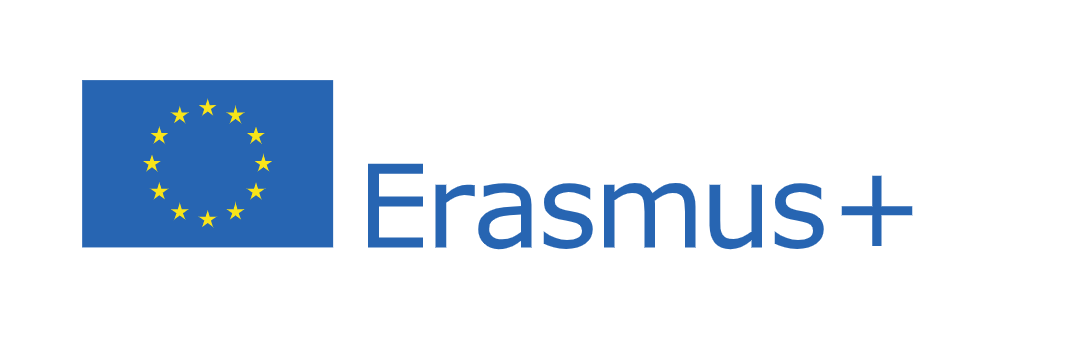 REGULAMIN KONKURSU NA LOGO MIĘDZYNARODOWEGO PROJEKTU ERASMUS+ „No borders in friendship”1. Zadanie polega na zaprojektowaniu znaku graficznego - logo międzynarodowego projektu Erasmus  + „ No borders in friendship”, które powinno zawierać jego tytuł oraz flagi krajów partnerskich.2. W konkursie biorą udział szkoły Polski, Rumunii i Bułgarii.3. Każda ze szkół przeprowadzi pierwszy etap konkursu wśród swoich uczniów.
4. Każdy z uczestników konkursu zobowiązuje się do wykonania pracy samodzielnie, nie kopiując istniejących prac z internetu i potwierdzi własnoręcznie oryginalność swojego pomysłu.
5. Kryteria oceny prac to zgodność z niniejszym regulaminem, kreatywność, pomysłowość, oryginalność, staranność i estetyka wykonania.
6. Warunkiem wzięcia udziału w konkursie jest stworzenie logo projektu dostępnymi metodami IT (graficzny program komputerowy) lub dowolną techniką plastyczną i zapis w formacie cyfrowym.
7. Prace przesyłamy wyłącznie w wersji elektronicznej na adres e-mail podany przez koordynatora projektu  sekretariat.ligowo@wp.pl  w danym państwie w terminie:  7.12.2022- 14.12.2022 .W mailu należy podać imię i nazwisko autora oraz klasę.
8. Prace oceniać będzie Komisja Konkursowa składająca się z koordynatora projektu i nauczycieli wchodzących w skład grupy projektowej.
9. Do drugiego międzynarodowego etapu konkursu przechodzi 1   praca z każdego
kraju. 10. Zwycięski projekt logo zostanie wyłoniony w drodze głosowania online, w którym mogą wziąć udział uczniowie, nauczyciele i rodzice z każdej szkoły partnerskiej. Głosowanie odbędzie się w terminie 15.12.2022- 20.12.202211. Zwycięzca konkursu zobowiązuje się przekazać na rzecz organizatora majątkowe prawa autorskie nieograniczone czasowo i terytorialnie. Organizator zastrzega sobie prawo do powielania i publikacji logo na związanych z projektem stronach internetowych oraz w mediach.
12. Zwycięskie logo stosowane będzie przez wszystkie kraje partnerskie w czasie realizowania projektu.
13. Wyniki konkursu zostaną opublikowane na stronie internetowej każdej szkoły partnerskiej, na Facebooku i eTwinning.
14. Dla zwycięzcy konkursu przewidziana jest nagroda.
15. Uczestnictwo w konkursie jest jednoznaczne z akceptacją niniejszego regulaminu.									Organizatorzy